Toegestane kooien OVO.Universeelkooi.					2. Parijse frise kooi.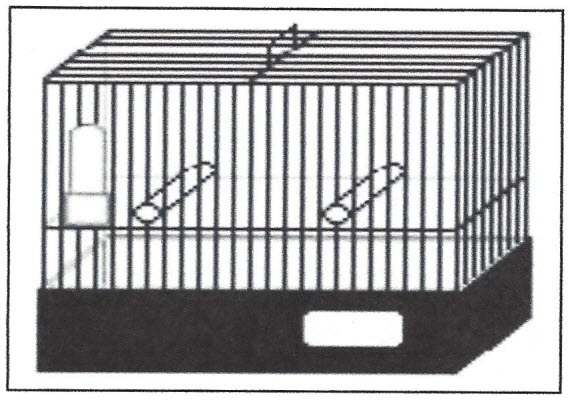 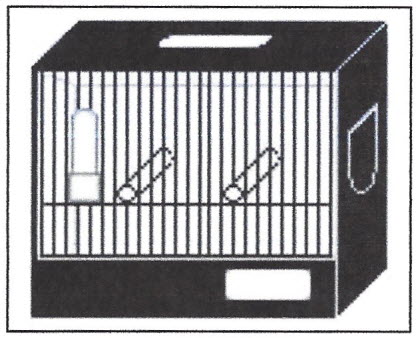 Koepelkooi					4. Dewarkooi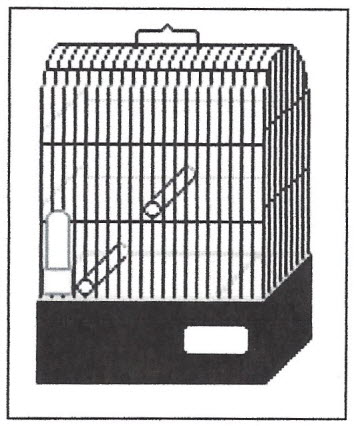 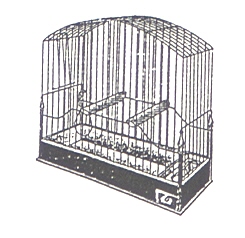 5. Noupekooi					6. Glosterkooi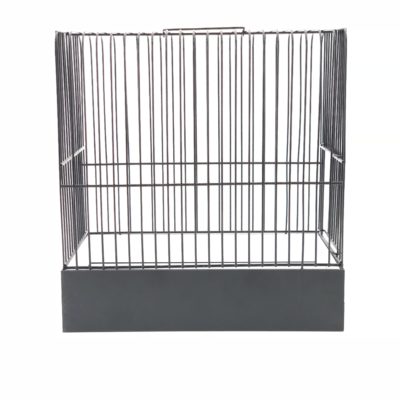 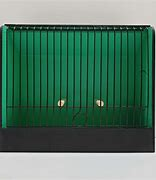 			7. Duitse kooi.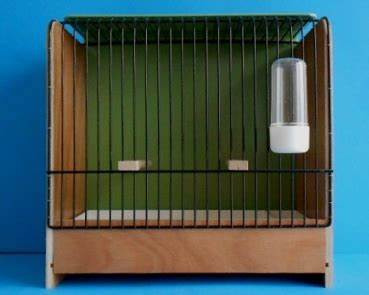 Twee zitstokken boven bij de volgende rassen.Twee zitstokken boven bij de volgende rassen.Twee zitstokken boven bij de volgende rassen.Maat ovaalAfstand tussen de zitstokkenA.G.I14 mm10 spijlenParijse Frisé14 mm10 spijlenPadovan14 mm10 spijlenScotch Fancy12 mm6 spijlenJapan Hoso10 mm5 spijlenRaza Español12 mm5 spijlenBorder14 mm6 spijlenFife fancy12 mm5 spijlenEen zitstok boven en een beneden bij de volgende rassen.Een zitstok boven en een beneden bij de volgende rassen.Een zitstok boven en een beneden bij de volgende rassen.Een zitstok boven en een beneden bij de volgende rassen.Een zitstok boven en een beneden bij de volgende rassen.Bovenste in het midden.Bovenste in het midden.Onder aan  de niet voerkant.Onder aan  de niet voerkant.Rogetto(mini A.G.I)MehringerNoord Hollandse FriséFiorinoZwitserse FriséZuid Hollandse FriséGibber ItalicusGiboso EspañolMelado TinerfeñoYorkshireLancashireBernerRheinlanderLlarget EspañolMunchenerMakige